Муниципальное бюджетное образовательное учреждение среднего общего образования «Школа №15»пос.Биракан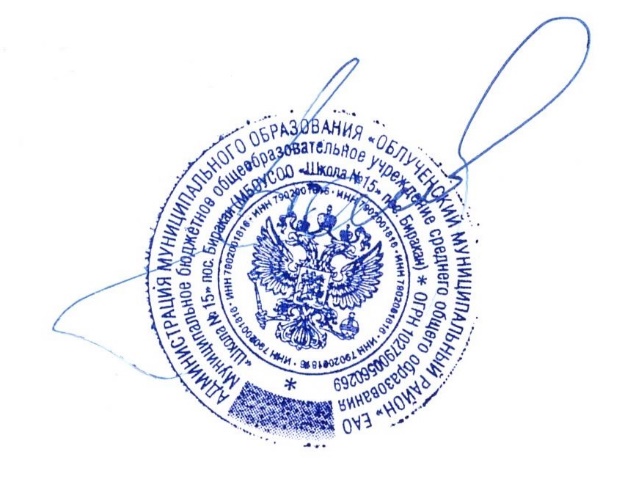 План воспитательной работы дошкольных групп МБОУ СОО «Школа№15» пос.Биракан2021-2022 учебный годпос.Биракан2021-2022 г.План воспитательной работы на 2021-2022 учебный год.Календарный план воспитательной работы   дошкольных групп МБОУ СОО «Школа№15» пос.Биракан   составлен с целью конкретизации форм и видов воспитательных мероприятий, проводимых педагогическими работниками в 2021-2022 учебном году.Календарный план воспитательной работы разделен на модули, которые отражают направления воспитательной работы в соответствии с рабочей Программой воспитания.Интеллектуальное воспитание – творческие соревнования, экскурсииФизическое развитие и культура здоровьяГражданско-патриотическое воспитаниеДуховно – нравственное воспитаниеПриобщение к культурному наследию. Фольклорные праздникиТрудовое воспитание и ознакомление с профессиямиВоспитание основ экологической культурыВоспитание основ безопасности и жизнедеятельностиВоспитание и обеспечение преемственности  с начальной школойВзаимодействие с семьями воспитанниковСотрудничество с социальными партнерамиОрганизация развивающей предметно–пространственной средыТрадиционные события, праздники и развлеченияРассмотренаНа заседании ШМО30 августа 2021г.Протокол №1Каменская А.АУтверждено Директором МБОУ СОО«Школа №15»пос.Биракан Е.Р.Каменский Приказ №57 /1  «30» августа 2021гТема мероприятияВозраствоспитанниковОриентировочное время проведенияОтветственныеВыставка поделок из природного материала «  Дары Осени»3-7 лет сентябрь воспитатели Выставка поделок из бросового материала «Мастерская Деда Мороза» Выставка рисунков «Зимние кружева» (детские работы с использованием всех видов изобразительной деятельности).3-5 лет5-7 летдекабрь воспитателиИнтеллектуальная игра«Поле чудес»6-7 летмарт   Ст.воспитатель воспитателиТеатральный фестиваль«Большой талант маленького человека»3-7 летапрель   Ст.воспитательВоспитатели музыкальныйруководительЦелевые тематические прогулки4-7 летМайВоспитателиТема мероприятияВозраствоспитанниковОриентировочное время проведенияОтветственныеОрганизация закаливающих процедур «Будь здоров без докторов!»3-7 летВ течение периодавоспитателиТематический досуг«В гостях у зубной Феи»3-7 лет октябрьмузыкальныйруководитель воспитателиКосмические старты«В путешествие к далеким звездам»5-7 летапрельвоспитателиРусские народные подвижные игры «Богатырская наша сила!»5-7 летмайМузыкальныйруководительвоспитателиЦикл бесед: Доктор Витамин о здоровом питании3-7 летиюньвоспитателиДень здоровья «Спорт нам поможет силы умножить!»3-7 летиюльвоспитателиТема мероприятияВозраствоспитанниковОриентировочное время проведенияОтветственныеОрганизация цикл бесед и занятий патриотического содержания3-7 летВ течение периодавоспитателимуз. руководительОрганизация выставок, оформление группового пространства к памятным датам и значимым событиям3-7 летВ течение периодавоспитателимуз. руководительДень народного единства, беседы«Россия великая наша держава!»3-7 летноябрьвоспитатели муз. руководительВыставка детского рисунка «Моя любимая мама» Не страшны преграды, если мама рядом», развлечения, посвящённые Дню матери  3-7 летноябрьвоспитатели муз. руководительДень защитника Отечества спортивный праздник«С физкультурой я дружу – в родной Армии служу!»5-7 летфевральвоспитателиКонкурс патриотической песни«Этот День Победы!»3-7 летмайвоспитателимуз. руководительРегиональный компонент. Целевые прогулки по  поселку Биракан5-7 лет3-5 летмайвоспитателимуз. руководительДень России«Мой дом – моя Россия»3-7 летиюньВоспитатели муз. руководительТема мероприятияВозраствоспитанниковОриентировочное время проведенияОтветственныеДень хорошего воспитанияБеседы в группах «Что такое хорошо и что такое плохо?»3-7 летсентябрьвоспитателимуз. руководительДень пожилого человека фотовыставка   «Бабушка рядышком с дедушкой»Беседа «Дорогие мои старики»3-7 летОктябрьвоспитатели муз. руководительАкция «Шкатулка добрых дел»3-7 летНоябрьвоспитатели муз. руководительМастерская «  «Платье для Золушки»» Концерт«Мамочка милая, мама моя…»3-7 летноябрьвоспитатели муз. руководительДень вежливостиВикторина «Волшебные слова»3-5 лет5-7 летЯнварьвоспитатели муз. руководительЛитературная гостиная«Книжкины именины»3-7 летМартвоспитатели муз. руководительДень дружбыКвест «Если с другом вышел в путь…»5-7 летиюньвоспитатели муз. руководительВыставки в группах«Пасхальное яйцо 2022» продуктдекоративно-прикладного творчестваПо календарювоспитатели муз. руководительДень семьи, любви и верности тематическое занятие «Мама, папа я – дружная семья»3-7 летиюльвоспитатели муз. руководительТема мероприятияВозраствоспитанниковОриентировочное время проведенияОтветственныеДень народных песен, стихов и потешек.3-5 летноябрьвоспитателиПосиделки«В гостях у сказки»3-5 летянварьвоспитателиГуляние – развлечение«Широкая Масленица»3-7 летмартвоспитатели муз. руководительТема мероприятияВозраствоспитанниковОриентировочное время проведенияОтветственныеОрганизация дежурства по столовой, в уголке погоды и природы, по занятиям3-7 летВ течение периодавоспитателиОрганизация уголков с гендерной направленностью«Хозяюшка»«Папе помогаю!»3-5 летВ течение периодавоспитателиПополнение атрибутами ролевых игр профессиональной направленности: «Ателье»,«Кафе», «Супермаркет»,«Парикмахерская»,«Поликлиника», «Почта»3-7 летВ течение периодавоспитателиАкция: «Покормим птиц зимой» (изготовление кормушек)5-7 летВ зимний периодвоспитателиОформление фотоальбома«Профессии»Знакомство с профессиями4-7 лет мартвоспитатели  Создание картотеки игр, видеороликов,связанных с темой «Профессии» для использования в цифровом о бразовательном пространстве (интерактивная доска, сенсорный к омплекс, медиа)5-7 летВ течение периода воспитатели     ст.воспитатель,муз.руководитель Тема мероприятияВозраствоспитанниковОриентировочное время проведенияОтветственныеСезонные прогулки в парк  .«Путешествие в мир природы»3-7 летОктябрь, декабрь, март, июньвоспитателиПроект (краткосрочный)«Очистим природу от мусора»3-7 летПо планувоспитателиКонкурс поделок из бросового материала «Что бы в дело шли отходы, для спасения природы!»3-7 летВ течение периода по планувоспитателиИзготовление дидактических пособий и рекламных буклетов«Это всем легко понять, мусор надо разделять!»5-7 летВ течение периодавоспитателиАкция «Птичья столовая»5-7 летдекабрь, январь, февральвоспитателиСоздание игровых центров:«Ветеринарная клиника»,«Центр помощи животным, попавшим в трудную ситуацию»3-5 лет5-7 летВ течение периодавоспитателиАкция «Украсим  наш поселок!» сезонное оформление клумб Посадка и выращивание рассады5-7 лет   майвоспитателиИгра по станциям«Природа наш дом»5-7 летмайвоспитатели«Моя семья и природа» выпуск стенгазеты.Повышение компетентности родителей по проблеме формирования у воспитанников экологической культуры, культуры здорового и безопасного поведения вприроде.3-7 летВ течение периодавоспитателиТема мероприятияВозраствоспитанниковОриентировочное время проведенияОтветственныеПрофилактика пожарной безопасности и детского травматизмаПрофилактика пожарной безопасности и детского травматизмаПрофилактика пожарной безопасности и детского травматизмаПрофилактика пожарной безопасности и детского травматизмаОрганизация бесед с детьми старшего дошкольного возраста:«В мире опасных предметов»«Безопасность дома и на улице»,«Безопасность на воде»,«Безопасность в лесу»,«Дикие и домашние животные»5-7 летВ течение периодавоспитатели  Организация дидактических игр«Погасим огонь», «Опасно – неопасно», Служба спасения: 101, 102, 103, единая служба 1123-7 летВ течение периодавоспитатели  Выставка детских рисунков на тему: «Безопасность глазами детей». «Не шути с огнем!»3-7 летАпрель-майвоспитатели  Подвижные игровые ситуации:«Пожарные на учениях»«Юный пожарный»«Самый ловкий»5-7 летВ течение периодавоспитателиХудожественная литература: С. Маршак «Рассказ о неизвестном герое», «Пожар» Е. Хоринская «Спичка- невеличка»,А. Шевченко «Как ловили3-7 летВ течение периодавоспитателиуголька»,Л. Толстой «Пожарные собаки». Загадки, пословицы, поговорки.Информирование родителей через материал, представленный на стендах «уголков безопасности», посредством сайта.3-7 летВ течение периодавоспитатели  Организация уголков пожарной безопасности (пополнение учебными пособиями)3-7 летВ течение периодавоспитатели  Профилактика детского дорожного транспортного травматизмаПрофилактика детского дорожного транспортного травматизмаПрофилактика детского дорожного транспортного травматизмаПрофилактика детского дорожного транспортного травматизмаЦелевые профилактические мероприятия:«Дорожные знаки знаю, по улице смело шагаю!»«Внимание – дети!»3-5 лет5-7 летВ течениепериода октябрьянварьмарт июньвоспитатели  Экскурсии и целевые прогулки: Знакомство с улицейПрогулка к пешеходному переходу.Наблюдение за движением пешеходов, за движением транспорта,   Рассматривание видов транспорта.Знаки на дороге – место установки, назначение.3-7 летВ течение периодавоспитатели  Сюжетно-ролевые игры:«Путешествие по улицам города с Незнайкой»«Поездка на автомобиле»,«Автопарковка»,«Станция технического обслуживания»3-7 летВ течение периодавоспитателиБеседы:Что ты знаешь об улице? Мы пешеходы!Правила поведения на дороге Машины на улицах города – виды транспорта.Будь внимателен! Помощники на дороге – знаки, светофор.3-7 летВ течение периодавоспитателиДидактические игры:«Наша улица», «Светофор»«Поставь дорожный знак»,«Улица города», «Заяц и перекресток»,«Дорожные знаки: запрещающие3-7 летВ течение периодавоспитателии разрешающие», «Желтый, красный, зеленый», «Чего нехватает?», «Собери автомобиль»Художественная литература для чтения и заучивания:С. Михалков «Моя улица»,«Велосипедист»,«Скверная история»; С. Маршак«Милиционер», «Мяч»; В. Головко«Правила движения»; С. Яковлев «Советы доктора Айболита»;А. Северный «Светофор» и др.3-7 летВ течение периодавоспитателиИгра – викторина«В стране дорожных знаков»5-7 летвоспитатели Проведение инструктажей (ведение журналов) детей перед выходом из  дошкольных груп (передвижение по дорогам организованных групп детей  4-7 летВ течение периодавоспитатели  Участие воспитанников и педагогов в районных, городских акциях, конкурсах и иных мероприятиях по теме безопасности «Дорога и мы» в фестивале «Вместе-по безопасной дороге детства»5-7 летВ течение периодавоспитатели  Организация уголков дорожной безопасности (пополнение учебными пособиями и обновление атрибутов)3-7 летВ течение периодавоспитатели  Тема мероприятияВозраствоспитанниковОриентировочное время проведенияОтветственныеПраздник«1 сентября - День знаний»6-7 летсентябрьмуз. руководитель воспитателиДень открытых дверей в начальной школе и  дошкольных групп Проведение родительского собрания для будущих первоклассников.6-7 летоктябрьдиректор учителя начальнойшколывоспитатели подготовительнойгруппыПополнение атрибутами и школьными принадлежностями«Уголка первоклассника» в групповом пространстве6-7 летВ течение периодавоспитатели подготовительной группыОткрытый урок в начальной школе. Знакомство с учителем.6-7 летноябрьучителя начальной школы воспитатели подготовительнойгруппыЭкскурсия в начальную школу с посещениемспортивного зала, класса, библиотеки, столовой6-7 летдекабрьвоспитателиподготовительногруппыОткрытое проведение непосредственно-образовательной деятельности в ОДО для учителей начальной школы.6-7 летМарт(в дни школьных каникул)воспитатели подготовительной группыИгра - викторина для будущих первоклассников«Скоро в школу!»6-7 летмайвоспитатели подготовительной группыПроведение совместного педагогического совета-августдиректор, ст.воспитатель  муз. руководитель воспитателиТема мероприятияВозраствоспитанниковОриентировочное время проведенияОтветственныеОбщее родительское собрание«Лучше один раз увидеть, чем сто раз услышать» - проведение дней открытых дверей. 3-7 летсентябрь ст.воспитательвоспитателиАнкетирование родителей«Что вы ожидаете от детского сада в этом году?»5-7 летсентябрьст.воспитательвоспитателиСоздание буклетов, листовок, размещение стендовой информации по теме:«Воспитываем интерес к детской литературе»3-7 летноябрьвоспитателиФотовыставка «В здоровом теле, здоровый дух!»3-7 летянварьвоспитателиМастер- класс  «Учимся вместе сдетьми рисовать»3-7 летмартвоспитателиПостоянное взаимодействие с семьями воспитанников (часы взаимодействия)«Актуальные вопросы воспитания»3-7 летПостоянноВ течение периодаст.воспитатель воспитателиВовлечение родителей в традиционные праздники, события, прогулки и экскурсии, вечера досугов и другие мероприятия3-7 летПостоянновоспитатели ст.воспитатель родителиПостоянное взаимодействие с семьями воспитанников «Воспитываем вместе!»3-7 летПостоянноВ течение периодавоспитатели, ст.воспитатель родителиСовместная проектная деятельность «Моя замечательная семья!»3-7летВ течение периодавоспитатели, родители, детиАнкетирование родителей« Удовлетворенность родителей в предоставлении услугвоспитания»3-7 летМай ст.воспитатель воспитатели родителиТема мероприятияВозраствоспитанниковОриентировочное время проведенияОтветственныеОрганизация взаимодействия с социальными партнерами разной направленности по планусовместной деятельности.4-7 летВ течение периода по планувоспитателиТема мероприятияВозраствоспитанниковОриентировочное время проведенияОтветственныеЭстетическое оформление, дизайн интерьера групповыхпомещений, раздевалок, расстановка детской мебели.3-7 летавгуст сентябрьвоспитателиСтендовое, витражное, выставочное оформлениезначимых календарных дат.3-7 летПостоянно по календарювоспитатели  Эстетическое оформление группового пространства и музыкального зала к традиционным праздникам.3-7 летСентябрь, ноябрьдекабрь, март, маймузыкальныйруководитель воспитателиОрганизация группового пространства: использование детских творческих работ,поделок, фотоколлажей.3-7 летПостоянновоспитателиПополнение предметного развивающего пространства интерактивными игрушками,конструкторами нового поколения.3-7 летВ течение периодавоспитателиВнесение в среду новых предметов, оформление выставок, в соответствии с комплексно-тематическимпланированием.3-7 летПо комплексно- тематическому планированиювоспитателиОрганизация современной цифровой образовательной среды, как часть развивающей предметно-пространственнойсреды для воспитанников.3-7 летПостоянно ст.воспитательвоспитателиТема мероприятияВозраствоспитанниковОриентировочное время проведенияОтветственныеОсенние праздники«День осенний так хорош!»«Осень разноцветная»3-4 лет4-5 лет5-6 лет6-7 летоктябрьМузыкальный руководитель воспитателиНовогодние праздники«Подарки Дедушки Мороза»«Сказочный Новый год»3-4 лет4-5 лет5-6 лет6-7 летдекабрьМузыкальный руководитель воспитателиМеждународный женский день«Мамочку и бабушку очень я люблю»«Сегодня солнцу очень жаль, что нет у солнца мамы»«День весны и красоты»«О самых любимых на свете…»3-4 лет4-5 лет5-6 лет6-7 летмартМузыкальный руководитель воспитателиМузыкальный праздник  детской песенки «Жар-птица»3-4 лет4-5 лет5-6 лет6-7 летапрельМузыкальный руководительвоспитателиДень Победы«Сказка про храброго солдата Ивана»3-4 лет4-5 летмайМузыкальный руководитель воспитатели«Пусть всегда будет Солнце»«День Победы – праздник Жизни»5-6 лет6-7 лет Выпускной утренник«Сегодня мы – выпускники, а завтра будем – школьники!»6-7 летМузыкальный руководитель воспитателиДень защиты детей музыкальное развлечение«Мы – весёлые ребята»«Счастье, когда улыбаются дети!»3-7 летмайМузыкальный руководитель воспитатели